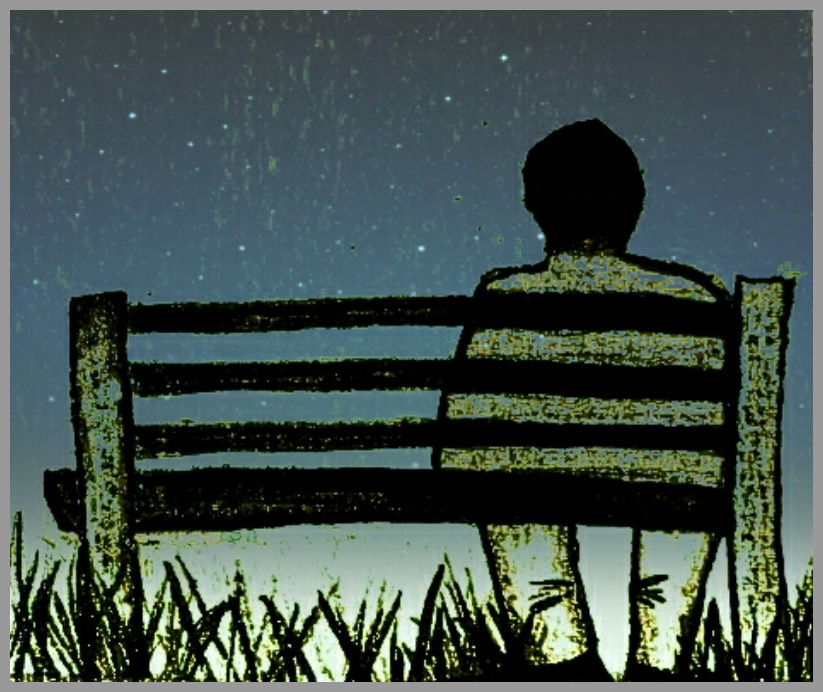 Alleine mit mir…Gandhi hatte einen Zufluchtsort –       Sevagram Ashram / vgl. Taizé.Dort lernte er geistlich zu leben:                                               Meditieren – Reflektieren - Sich begegnen -Aufgaben wahrnehmen für die Gemeinschaft.An welchen Orten kann ich gut beten?